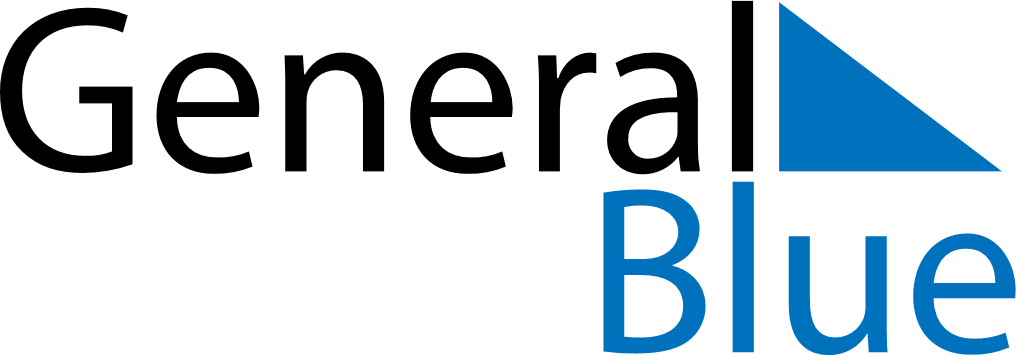 April 2024April 2024April 2024HondurasHondurasMondayTuesdayWednesdayThursdayFridaySaturdaySunday1234567891011121314Día de las Américas15161718192021222324252627282930